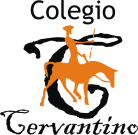 HOJA    DE  TRABAJONOMBRE:________________________________________________________ CURSO:_________Completa las frases con las ocho primeras palabras del vocabulario básico anterior. El ........................................... es un ave nocturna. Una ............................................. es una entrada del mar en la costa. El ........................................................ es la flor del naranjo. ................................................... es pasar el hilo por el ojo de la aguja. La ........................................................ es una planta muy olorosa. ........................................................ es no dejar que se haga una cosa. ........................................................... es una felicitación2.-Une y escribe las frases resultantes. . . 1. ........................................................................................................................................ ........................................................................................................................................ 2. ........................................................................................................................................ ........................................................................................................................................ 3. ........................................................................................................................................ ....................................................................................................................................... 4. ........................................................................................................................................ ........................................................................................................................................ 5. ........................................................................................................................................ .......................................................................................................................................Dictado Estoy deshojando la albahaca. Está prohibido bañarse en esta bahía. Enhébrame la aguja. Huele a azahar. El búho es un ave rapaz. Se ha deshelado la nieve. Juan ha deshinchado el globo. Esta casa está deshabitada. El pescado se enharina para freírlo. Te doy la enhorabuenaSelecciona la alternativa correcta encerrándola en un círculo- 1.- Subraya la frase correcta: a) El uevo que no produce cría se dice que está huero. b) El huevo que no produce cría se dice que está uero. c) El huevo que no produze cría se dice que está huero. d) El huebo que no produce cría se dice que está huero.  2.-. Selecciona la frase correcta: a)  El uérfano recibió una herencia de un desconocido. b)  El huérfano recibió una herencia de un desconocido. c)  El huérfano recibió una erencia de un desconocido. d)  El huérfano recibió una herencia de un deconocido.  3. Selecciona la frase correcta:  a) Holga encontró su madre herida junto a un ermitaño. b) Olga encontró su madre herida junto a un hermitaño. c) Olga encontró su madre erida junto a un ermitaño. d) Olga encontró su madre herida junto a un ermitaño.  4. Selecciona la frase correcta:  a) Ayer ubo alguien que habló de hidrofobia. b) Ayer hubo alguien que habló de hidrofobia. c) Ayer hubo alguien que abló de hidrofobia.  d) Ayer hubo alguien que habló de idrofobia. 5. Selecciona la frase correcta:  a) Transportó una zisterna con diez hectolitros de alcohol homologado. b) Transportó una cisterna con diez ectolitros de alcohol homologado.  c) Transportó una cisterna con diez hectolitros de alcol homologado. d) Transportó una cisterna con diez hectolitros de alcohol homologado6. Selecciona la frase correcta:  6.-a) El aparato que satura de humedad la atmósfera se llama humectador. b) El aparato que satura de umedad la atmósfera se llama humectador.  c) El aparato que satura de humedad la atmósfera se llama umectador. d) El aparato que satura de humedad la atmosfera se llama humectador.  7. Selecciona la frase correcta:  a) El umorista llevaba con humor la rotura del húmero. b) El humorista llevaba con humor la rotura del úmero. c) El humorista llevaba con humor la rotura del húmero. d) El humorista llevaba con umor la rotura del húmero.  8. Selecciona la frase correcta: a) Hospitalizaron al hospiciano en un orfanato después del accidente. b) Ospitalizaron al hospiciano en un orfanato después del accidente. c) Hospitalizaron al hospiciano en un horfanato después del accidente. d) Hospitalizaron al hospiciano en un orfanato después del acidente.  bahía, búho, prohibir, enhebrar, azahar, albahaca, enharinar, enhorabuena, vaho, ahorcar,trashumancia, alhaja, malhechor, bienhechor, vehículo, dehesa.Malhechor es lo contrario de     en  el vehículo. Olvidaron las alhajas      está   en la dehesa. El ganado trashumante      a los malhechoresSale vaho       bienhechorEn algunos sitios ahorcan     de la olla